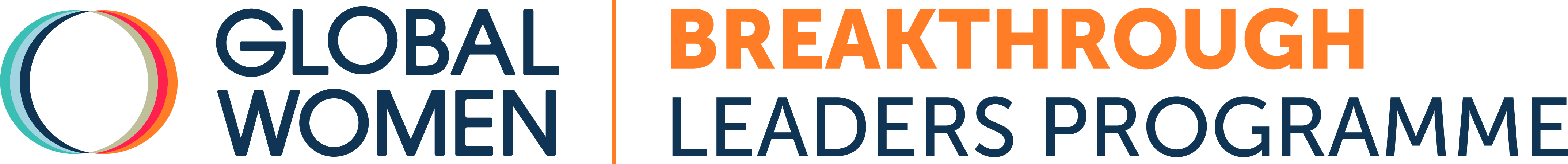 Global Women Breakthrough Leaders Programme 2021Application Form Please pass on the Executive Sponsor Form to the Chief Executive Officer (or other member of the Executive Management Team who will act as your Executive Sponsor) to complete and return to us.Applications close at 2pm Friday 24th DecemberCOMPLETED FORMS CAN BE SUBMITTED BY EITHER:Email: chantelle.lincoln@globalwomen.org.nzPost: Women in Leadership Committee, Global Women, Level 4, 57 Fort Street, Auckland CBD*Must be received by email or hard copyPERSONAL INFORMATIONCONTACT DETAILSORGANISATION INFORMATIONEMPLOYMENT HISTORYEDUCATION HISTORYACTIVITIES/LEADERSHIP HISTORYPERSONAL INSIGHTSPlease describe your current responsibilities, including your level in the organisation.Please describe your current professional and personal goals ( family/whanua, relationships, career, contribution, leisure time, income)a) What is your current vision of the life (personal and professional) you are creating?b) What is behind your application for the Global Women Breakthrough Leaders Programme? What are your ultimate objectives of what you hope to achieve from the programme?Describe briefly any previous leadership development programme(s) that you’ve attended.What were your key learnings and what did you do differently as a result of attending the course(s)?Describe briefly (in less than 200 words) what has been a high point in your leadership experience in the last 5 years? How did this highlight your strengths and areas for development?What do you believe you can contribute and offer to other participants in this programme (e.g. skills, expertise, perspectives, cultural)?What obstacles have you overcome to get to where you are today, both professionally and personally? What essential lessons have you learned from some of your mistakes and how can you put those lessons into practice for the future? (Please limit yourself to less than 200 words)How has/is your culture and heritage shaped/shaping who you are as a leader?What is the #1 most pressing question or problem you’re facing right now with respect to your work?What are you hoping to have happen for you within the next 1-3 years?What else is there that you really want us to know?BILLING INFORMATIONThe fee for the nine month programme is $29,500 plus GST SCHOLARSHIP APPLICATIONAre you applying for a scholarship?EXECUTIVE SPONSOR INFORMATIONYou must be nominated by your current employer and accompanied by a statement in support of your application from your Chief Executive Officer or a senior member of the Executive Management Team. REFERENCESTwo professional (outside of current organisation) and one personal (outside of family, who knows you in another capacity e.g. community/volunteer).CANCELLATION POLICYPayment is due within 30 days of the invoice dateCancellation Policy - I acknowledge thatAll cancellations must be in writingTo receive a full refund we must send to you any cancellation no later than thirty (30) days before the start of the programme. Due to the high demand for this programme and the pre-programme preparation, cancellations received within:Thirty (30) days before the programme begins are subject to a 50% programme feeSeven (7) days before the programme begins are subject to a 75% programme fee andAfter the programme begins, all cancellations are subject to full payment.I further acknowledge that should I change job after I have been accepted onto or have started the programme and payment of the programme fee has been made:The programme fee will not be reimbursed.I will be responsible for ensuring that issues concerning the payment of my programme fee that involve my former executive sponsor/employer and me are settled directly between us, without the involvement of NZ Global Women Trust.DISCLAIMERThis disclaimer applies to the provision of reports (Reports) and/or advice (Advice) given or prepared by Global Women as part of its various programmes, including Global Women Breakthrough Leaders Programme, Global Women Activate Leaders Prorgamme and Global Women Mentor Me (together, “Programmes”), together with your participation in Programmes. Your participation in any Programme indicates your acknowledgement and acceptance of this disclaimer. While care and thought is taken by Global Women in the preparation and provision of Reports and/or Advice as part of the Programme, Global Women disclaims its liability for errors or omissions contained in such information and does not accept responsibility for the accuracy or completeness of information supplied. Any reliance you place on Reports and Advice, and the actions and decisions that you make as a result of these or your participation in the Programme is your responsibility and your risk.  Unless you have rights under the Fair Trading Act 1986 or the Consumer Guarantees Act 1993, Global Women and its directors, officers, employees and contractors exclude their liability to you for any loss, damage, costs or expenses whatsoever (including consequential loss), arising out of or in connection with the Programme, Reports, Advice and the actions you may take in relation to or as part of these.Full Name: Preferred name for badges: Ethnicity: Language(s) spoken: Date of Birth: Spouse’s/Partner’s Name: Children (name/s and ages): Dietary requirements: Preferred Landline: Preferred Mobile: Business Email: Personal Email: Preferred postal address: Preferred postal address: PA Name: PA Email: PA DDI: PA Mobile: Business Website: Business Website: Company/Organisation Name: Company/Organisation Name: Company/Organisation Name: Company/Organisation Name: Company/Organisation Name: Company/Organisation Name: Position/title: Position/title: Position/title: Position/title: Position/title: Position/title: Length of Employment: Length of Employment: Length of Employment: Length of Employment: Length of Employment: Length of Employment: Please tick which best describes your organisation:Please tick which best describes your organisation:Please tick which best describes your organisation:Please tick which best describes your organisation:Please tick which best describes your organisation:Please tick which best describes your organisation: Corporate  Corporate  Professional Services Professional Services Academic Institution Academic Institution Government Agency Government Agency Not For Profit Not For Profit Other:  Other: Current Industry(s): Product/Services:# direct reports:Total # employees:Total # employees:Name of CompanyTitle/ResponsibilityFrom (m/y) – To (m/y)Out of all the roles above, which has been the most significant and why?Out of all the roles above, which has been the most significant and why?Out of all the roles above, which has been the most significant and why?QualificationAcademic InstitutionYearIf you’d like, please elaborate with comments:If you’d like, please elaborate with comments:If you’d like, please elaborate with comments:Vocational/Professional Community InterestsExtracurricular If you’d like, please elaborate with comments:If you’d like, please elaborate with comments:Which of the following instruments have you participated in? Please tick or highlight the relevant box(s):Which of the following instruments have you participated in? Please tick or highlight the relevant box(s):   Hermann Brain Dominance Instrument (HBDI)     Strengthsfinder    Human Synergistics Life Styles Inventory (LSI)     Hogan Personality Inventory (HPI)    Human Synergistics Leadership Impact (L/I)     Hogan Business Reasoning Inventory (HBRI)  DISC     Hogan Development Survey (HDS)    Myers Briggs (MBTI)       Motives, Values, Preferences Inventory (MVPI)    The Betterlife Tookit       TILT    The Leadership Circle 360 Profile     I have not taken a self-assessment before    Other. Please specify:     Other. Please specify: BILLING CONTACT DETAILSBILLING CONTACT DETAILSFull Name: Full Name: Position: Company/ Organisation Name: Postal Address: Postal Address: Phone: E-mail: SCHOLARSHIP INFORMATIONSCHOLARSHIP INFORMATIONMaori/Pasifika: EXECUTIVE SPONSOR CONTACT DETAILSEXECUTIVE SPONSOR CONTACT DETAILSFull Name: Full Name: Position: Company/ Organisation Name: Postal Address: Postal Address: Phone: E-mail: NameOrganisation	Phone numberProfessionalProfessionalPersonalI certify that all the information and accompanying material provided in connection with this application is genuine, true and accurate.I certify that all the information and accompanying material provided in connection with this application is genuine, true and accurate.SIGNATURE OF APPLICANT:DATE: 